Муниципальное бюджетное дошкольное образовательное учреждение детский сад №12 «Октябренок»Консультация для родителей«Необходимость развития речевого дыхания»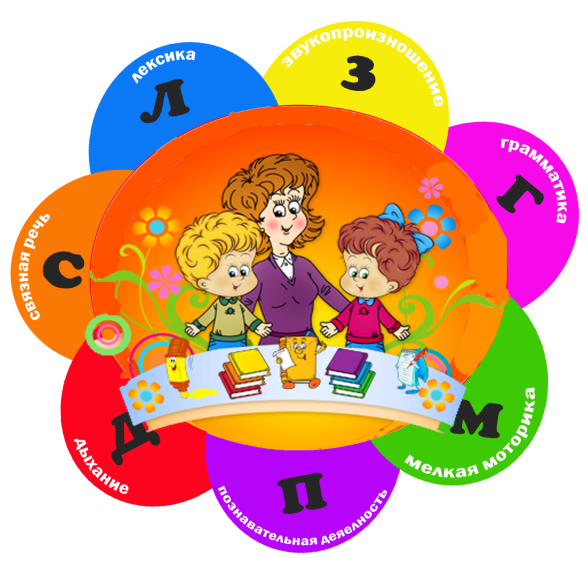 Подготовил: Шутай И.В.                                                                                                    учитель-логопед г.Приморско-Ахтарск2021Цель: познакомить родителей с особенностями воспитания навыком правильного звукопроизношения.Ход консультацииДошкольный возраст - решающий этап в формировании фундамента физического и психического здоровья ребенка. В этот период идет интенсивное развитие органов и становление функциональных систем организма.Логопедическая практика показывает, что с каждым годом увеличивается количество детей с дизартрией, стертой формой дизартрии, моторной, сенсорной алалией, заиканием, ринолалией. Чтобы научить ребенка правильно и четко говорить, владеть голосом, нужно, прежде всего, научить его правильно дышать.Упражнения для развития правильного речевого дыхания.Источником образования звуков речи является воздушная струя, выходящая из легких через гортань, глотку, полость рта или носа наружу. Речевое дыхание, в отличие от физиологического (жизненного), является произвольным.Правильное речевое дыхание обеспечивает нормальное звукообразование, создает условия для поддержания нормальной громкости речи, четкого соблюдения пауз, сохранения плавности речи и интонационной выразительности.Послушайте, как дышит ваш ребенок, не затруднено ли у него носовое дыхание, не приходится ли ребенку держать рот открытым?Нарушения речевого дыхания могут быть следствием общей ослабленности, аденоидных разращений, различных сердечно – сосудистых заболеваний. Существует множество несовершенств речевого дыхания:неумение рационально использовать выдох;речь на вдохе;неполное возобновление запаса воздуха.Дети, имеющие ослабленный вдох и выдох, как правило, говорят тихо и затрудняются в произнесении длинных фраз. При нерациональном расходовании воздуха нарушается плавность речи, так как дети на середине фразы вынуждены добирать воздух. Часто эти дошкольники недоговаривают слова и нередко в конце фразы произносят их шепотом. Обратная ситуация у дошкольников, имеющих укороченный выдох – они говорят фразы в ускоренном темпе, без соблюдения логических пауз. Качество речи, ее громкость, плавность во многом зависят от речевого дыхания.В логопедической работе широко используется игровой метод, который предполагает использование различных игр. При выполнении дыхательных упражнений необходимо соблюдать следующие требования:не заниматься в пыльном, непроветренном, или сыром помещении;температура воздуха должна быть на уровне 18-20 С;одежда не должна стеснять движений;не заниматься сразу после приема пищи;не заниматься с ребенком, если у него заболевание органов дыхания в острой стадии.Рекомендуется начать с непроизвольных для ребенка игровых упражнений:дутье через соломку в стакан с водой;надувание воздушных шаров;дутье на разноцветные вертушки;игра на духовых музыкальных инструментах, например, дудочке;пускание мыльных пузырей;дутье на одуванчики весной.Упражнения могут выполняться в исходном положении лежа, сидя, стоя, а также в сочетании с движениями и речью.«Поем песенку»Вдохнуть воздух через нос, постепенно и медленно выдыхать воздух, произнося звук «а» (сочетания звуков ау, ауи и т. д.). Выдох контролируется ладонью.«Немое кино»Логопед показывает беззвучную артикуляцию гласного звука (сочетаний двух-трех гласных звуков). Ребенку предлагается озвучить немую артикуляцию, произнести звук на длительном выдохе.«Топор»Ребенку предлагается поставить ноги на ширину плеч, сцепить пальцы рук «замком» и опустить руки вниз. Быстро поднять руки - вдохнуть, наклониться вперед, медленно опуская руки, произнести «ух» на длительном выдохе.«Зоопарк»Каждый ребенок исполняет роль какого-либо животного. Логопед совершает экскурсию по зоопарку, называет животное, ребенок в ответ делает соответствующее звукоподражание на длительном выдохе. Выдох контролируется ладонью.«Ворона»Ребенку предлагается быстро поднять руки через стороны вверх - сделать вдох, медленно опустить руки - длительный выдох с произнесением звукоподражания «кар».Аналогичным образом можно использовать другие звукоподражания (например, гуси - произнести на выдохе «га – га - га» (го, гы), корова - произнести на выдохе «му», кошка - «мяу» и т. д.).«В лесу»Логопед ищет потерявшихся в лесу детей, называя их по имени. Ребенку предлагается, услышав свое имя, сложить руки рупором и длительно, звучно произнести «ay!». Затем речевой материал усложняется: для произнесения предлагаются фразы «Оля, ау!», «Миша, где ты?», «Я здесь!» и т.д., которые должны быть произнесены ребенком на одном выдохе.«Задуй свечку»Дети держат полоски бумаги на расстоянии около 10 см от губ. Детям предлагается медленно и тихо подуть на «свечу» так, чтобы пламя «свечи» отклонилось. Логопед отмечает тех детей, кто дольше всех дул на «свечу».«Лопнула шина»Исходное положение: дети разводят руки перед собой, изображая круг — «шину». На выдохе дети произносят медленно звук «ш-ш-ш». Руки при этом медленно скрещиваются, так что правая рука ложится на левое плечо и наоборот. Грудная клетка в момент выдоха легко сжимается. Занимая исходное положение, дети делают непроизвольно вдох.«Накачать шину»Детям предлагают накачать «лопнувшую шину». Дети «сжимают» перед грудью руки в кулаки, взяв воображаемую ручку «насоса». Медленный наклон вперед сопровождается выдохом на звук «с-с-с». При выпрямлении вдох производится непроизвольно.«Воздушный шар»Выполнение упражнения аналогично упражнению «Лопнула шина», но во время выдоха дети произносят звук «ф-ф-ф».«Жук жужжит»Исходное положение: руки поднять в стороны и немного отвести назад, словно крылья. Выдыхая, дети произносят «ж-ж-ж», опуская руки вниз. Занимая исходное положение, дети делают непроизвольно вдох.«Комарик»Исходное положение: сесть, ногами обхватив ножки стула, руки поставить на пояс. Вдохнуть, медленно повернуть туловище в сторону; на выдохе показать, как звенит комарик — «з-з-з»; быстро вернуться в исходное положение. Новый вдох — и поворот в другую сторону. Выполнение дыхательных упражнений в игровой форме вызывает у ребенка положительный эмоциональный настрой, снимает напряжение и способствует формированию практических умений. Дошкольник, освоивший правильное дыхание, нуждается в постоянном контроле и наблюдении за правильностью его дыхания. Отсюда необходимость постоянного повторения дыхательных упражнений для закрепления навыков правильного физиологического и речевого дыхания. Все упражнения достаточно просты и не требуют специальной подготовки от родителей. За счет постановки правильного дыхания, быстро и эффективно преодолеваются речевые нарушения. Сокращается время для постановки и автоматизации речевых звуков, речь становится более четкой и внятной.